       SOLICITUD DE BAJA DEFINITIVA DEL PROGRAMA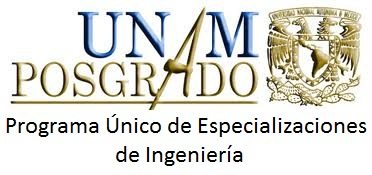 FECHA DE SOLICITUDH. Comité AcadémicoPrograma Único de Especializaciones de IngenieríaPresenteCon base en la Norma 20 inciso “h” de las Normas Operativas del Plan de Estudios, solicito la baja definitiva del plan de estudios en el que me encuentro inscrito, esto debido a JUSTIFICACIÓNA t e n t a m e n t eSe anexa copia de:Historia académica de la Especialidad.Comprobante de última inscripción a la Especialidad (validado).Enterado Tutor________________________________Nombre y firma del alumnoNo. CuentaNombre y Clave de Plan de Estudios:Semestre Ingreso:________________________________Nombre y Firma Vo.Bo. Subcoordinador Académico de la Especialización en (área)Vo. Bo. del Presidente del SACC________________________________Nombre y firma ________________________________Nombre y Firma 